Willis Elementary PTO Meeting 2014-2015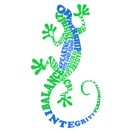 Meeting MinutesCalendar of March EventsMon, March 2nd    		Jump Rope for Heart Kickoff 
Mon, March 2nd    		Training for FSA Testing Proctors, 8:30AM or 2PM.
Tues, March 3rd    		FSA Testing - Writing 4th & 5th Grade.  					
Fri, March 6th       		PTO Meeting, 2PM
Fri, March 6th       		Yearbook Orders are Due!   
Sun, March 1st      		Daylight Savings Time
Wed, March 11th    		Dress Down Day, $2 donation to the 5th Grade
Wed, March 11th    		Runner's Club, 7:30AM to 8AM
Wed, March 11th    		Early Release, 1:15PM
Sat, March 14th     		Gecko Gala, 7PM to 10PM
Tues, March 17th			Spring Pictures, Purchase Required, Uniforms not required
Tues, March 17th			All Pro Dad Breakfast 7:30
Mon, March 23rd-25th		Testing-3rd & 4th Grades
Mon, March 23rd			SAC Meeting, 6pm
Thurs, March 26th		End of Third Qtr
Thurs, March 26th		Menchies Spirit Night 12pm-9pm
Fri, March 27th			Schools Closed-Beginning of Spring BreakThe meeting adjourned at 2:45pm2:00pmPresent:Mr. Stenger, Mrs. Danowski, Bianca Lawrence, Tara Bergstrom, Shannon McCoy, and Yazzi BrussMinutes submitted by: Shannon McCoyPTO Financial Report-Please see attached report. PTO Financial Report-Please see attached report. PTO Financial Report-Please see attached report. Report on February Events Book Fair Muffins for Moms-Outstanding feedback.  700 attended.  Pictures distributed.Freddy’s Spirit Night-The PTO will receive money from the evening. Thank you to all of the families that volunteered!Menchie’s Spirit Night-Box Tops – we have a new Chair as our former chair moved out of state. Next Collection May 7th.Landscaping-  PTO approved a trial hire of Abel Landscaping.  Yazzi Bruss contacted Abel to do landscaping for the following 4 weeks.  Report on February Events Book Fair Muffins for Moms-Outstanding feedback.  700 attended.  Pictures distributed.Freddy’s Spirit Night-The PTO will receive money from the evening. Thank you to all of the families that volunteered!Menchie’s Spirit Night-Box Tops – we have a new Chair as our former chair moved out of state. Next Collection May 7th.Landscaping-  PTO approved a trial hire of Abel Landscaping.  Yazzi Bruss contacted Abel to do landscaping for the following 4 weeks.  Report on February Events Book Fair Muffins for Moms-Outstanding feedback.  700 attended.  Pictures distributed.Freddy’s Spirit Night-The PTO will receive money from the evening. Thank you to all of the families that volunteered!Menchie’s Spirit Night-Box Tops – we have a new Chair as our former chair moved out of state. Next Collection May 7th.Landscaping-  PTO approved a trial hire of Abel Landscaping.  Yazzi Bruss contacted Abel to do landscaping for the following 4 weeks.  PTO Events & ProjectsWAT Prize Status -Brick Order-Student Directory is currently in production. Opt in/out flyers were just sent home. There are opportunities to sponsor/advertise!
Student Directory Update Directory is complete and has been distributed to all families!Gecko Gala, Saturday March 14th, 7-10pm Ashley Henderson is the Chair for this event.Bricks-Forms at front desk or PTO website-We are looking for someone that would like to be in charge of installing bricks.  Please let us know if you are interested.  Mr. Stenger will give you a quick training! Thank you!Target card, Box Tops, Prang, Tyson labels, Campbell Soup Labels (10,000 Box Tops=$1000)-Next collection date is December 4th. PTO Events & ProjectsWAT Prize Status -Brick Order-Student Directory is currently in production. Opt in/out flyers were just sent home. There are opportunities to sponsor/advertise!
Student Directory Update Directory is complete and has been distributed to all families!Gecko Gala, Saturday March 14th, 7-10pm Ashley Henderson is the Chair for this event.Bricks-Forms at front desk or PTO website-We are looking for someone that would like to be in charge of installing bricks.  Please let us know if you are interested.  Mr. Stenger will give you a quick training! Thank you!Target card, Box Tops, Prang, Tyson labels, Campbell Soup Labels (10,000 Box Tops=$1000)-Next collection date is December 4th. PTO Events & ProjectsWAT Prize Status -Brick Order-Student Directory is currently in production. Opt in/out flyers were just sent home. There are opportunities to sponsor/advertise!
Student Directory Update Directory is complete and has been distributed to all families!Gecko Gala, Saturday March 14th, 7-10pm Ashley Henderson is the Chair for this event.Bricks-Forms at front desk or PTO website-We are looking for someone that would like to be in charge of installing bricks.  Please let us know if you are interested.  Mr. Stenger will give you a quick training! Thank you!Target card, Box Tops, Prang, Tyson labels, Campbell Soup Labels (10,000 Box Tops=$1000)-Next collection date is December 4th. Motion to approve last month’s meeting minutes by Shannon McCoy 2nd by Bianca LawrenceMotion to approve last month’s meeting minutes by Shannon McCoy 2nd by Bianca LawrenceMotion to approve last month’s meeting minutes by Shannon McCoy 2nd by Bianca Lawrence